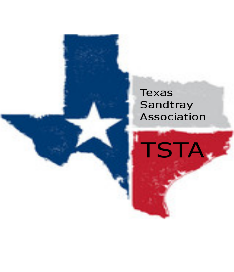  Executive Team & Officers in Attendancex	Sheri Shulenberger, President		x	Nancy Franklin, Secretaryx	Tamara Fields, President-Elect		x	Taylor Vest, Public Relationsx	Salina Loriaux, Past-President			x	Amanda Robinson, Executive Assistantx	Karen Burke, Founding AdvisorMonthly Update:Financial: $2,391.87Website: 239 visitors/past 30 days; up 15%; 2 unique leadsCCST: 33 ActiveTSTA: 48 Active membersMission of TSTA: Karen read mission statement of TSTA; discussed possible mission statement for the TSTA boardExecutive Assistant position open: Amanda to complete work through February 2023; will write job description and submit to board1099 for the Executive Assistant: Amanda to complete 1099 Effects of scholarships on trainers/training monopolies/guideline ideas: Board discussion of scholarships and creating guidelinesGeneral updates and next meeting TBD for February: No updates/Next TSTA Board meeting scheduled for Friday, February 10th via Zoom at 10:00am CST.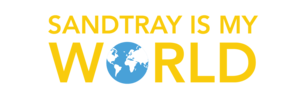 